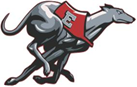                                             Duluth East Soccer      Player Name:__________________________________________Rating Scale:    1= Exceptional     2= Very Good    3= Average     4= Poor     5= Needs ImprovementPLAYER COMMENTS:COACH COMMENTS:TECHNICALRATING BYPLAYERRATINGBY COACHTACTICALRATING BYPLAYERRATING BYCOACHDribblingDecision-MakingPassing: Long RangeSpeed of PlayPassing: Short RangeField VisionHeading1 v 1 AttackingTackling1 v 1 DefendingShootingPositioningReceiving: Ground BallsZonal DefendingReceiving: Air BallsMobilityPHYSICALRATING BYPLAYERRATINGBY COACHPSYCHOLOGICALRATING BYPLAYERRATING BYCOACHSpeedComposureAgilityCommitmentQuicknessLeadershipStrengthMotivationPowerConcentration/FocusStability/BalanceAttitudeFlexibilityDeterminationEnduranceTeamwork